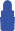 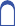 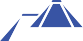 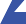 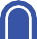 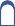 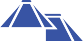 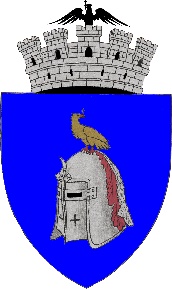 	SERVICIUL JURIDIC								COMPARTIMENT REGISTRU AGRICOL SI FOND FUNCIAR	Nr………………/………………………2023						ANEXA Nr.5COMUNICARE DE ACCEPTARE 
a ofertei de vânzareStimată doamnă primar/Stimate domnule primar, 1. (*) Subsemnatul/Subsemnata, . . . . ………………………………………………………. . . . . . . . . . . . . . . . . . . . . . . ., CNP . . . . . . . . . . . . . . . . . . . . . .,  în calitate de . . . . . . . . . . . . . . . . . . . . ., identificat/identificată cu . . . . seria . . . . .  . nr. . . . . . . . . . . , data şi locul naşterii . . . . …...  . . . . . . . . . . . . . . . . . . .,  localitatea . . . . . . . . . . . . . . . . . . . . . ., judeţul/ţara . . . . . . . . . . . . . . . . . . . . . . . . 2. (*) cu domiciliul în: localitatea . . . . . . . . . . . . . . . . . . . . . . . . . . . . ., str. . . . . . . . . . . . . . . . . . . . . , nr. . . ., bl. . . . . ., sc. . . . ., et. . . . . . . ., ap. . . . ., judeţul/sectorul . . . . . . . . . . . . . . . . . ., codul poştal . . . .. . . . . . . ., ţara . . . . . . . . . . . . . . . . . . . . ., telefon . . . . . . . . . . . . . . . . . . . . . ., fax . . . . . . . . ., e-mail . . .. . . . . . . . . . . . . . . . . . . . . . . ., cetăţenia . . . . . . . . . . . . . . ., starea civilă . . . . . . . . . . . . ., 3. (**) reşedinţa în România (dacă este cazul): localitatea . . . . . . . . . . . . . . . . . . . . . . . . . . . . . . . . . . . . ., 
str. . . . . . . . . . . . . . . . . . . . . . nr. . . . . . ., bl. . . . . . . . ., sc. . . . . . . ., et. . . . . . ., ap. . . . . ., judeţul/sectorul . . . . . . . . . . . . . . . . . . ., codul poştal . . . . . . . . . . ., telefon . . . . . . . . . . . . . . ., fax . . . . . . . . . . . . . . . . . . ., e-mail . . . . . . . . . . . . . . . . . . . . . . . . . . . . . . 4. (***) prin . . . . . . . . . . . . . . . . . . . . . . . . . . . . . . . . . . . . . .. . . . . . . . . . . . . . . . . . . . . ., CNP/CIF . . . . . . . . . . . . . . . . . . . . . ., în calitate de . . . . . . . . . . . . . . . . ., conform . . . . . . . . . . . . . . . . . . . . ., (numele şi prenumele) localitatea . . . . . . . . . . . . . . ., str. . . . . . . . . . . . . . . . . . . . . nr. . . . . . . . . . . . . . . . . . . . . . . . . . . . ., bl. . . . . . .. ., sc. . . . . . . . . ., et. . . . . . . . . . . ., ap. . . . . . . ., judeţul/sectorul . . . . . . . . . . ., codul poştal . . . . . . . . . . . . . . . . . ., telefon . . . . . . . . . . . . . . . . . . ., fax . . . . . . . . . . . . . . . . . . . . . . . . . . . . . . . ., e-mail. . . . . . . . . . . . . . . . . ., prin prezenta îmi exprim intenţia fermă de cumpărare şi accept oferta de vânzare pentru terenul agricol 
extravilan în suprafaţă de . . . . . . . . ha, identificat cu număr cadastral . . . . . . . . . . . . . . ., înscris în cartea 
funciară nr. . . . . . . . . a localităţii . . . . . . . . . . . . . . . . . . . . , şi afişată în data de . . . . . . . . . . . . . . . . . la sediul Primăriei . . . . . . . . . . . . . . . . . . . . . . . . . . . . . . . . . . . . . . . Preţul oferit pentru cumpărare este de …………………………………………………………. . . . . . . . . . . . . . . . . . . . lei. (Preţul se va scrie în cifre şi litere.) În susţinerea comunicării de acceptare şi a calităţii de preemptor, depun următoarele acte doveditoare1: - copie a BI/CI al/a preemptorului persoană fizică sau o copie a paşaportului pentru preemptorul persoană 
fizică cu domiciliul în străinătate; - copii legalizate după documentele justificative care atestă calitatea de preemptor şi încadrarea în una 
dintre categoriile stabilite de lege, respectiv coproprietar, arendaş sau proprietar vecin, după caz: acte de 
coproprietate pe terenul agricol supus vânzării, contract de arendă, acte de proprietate ale imobilelor care 
au hotar comun cu terenul supus vânzării, altele asemenea. 1. . . . . . . . . . . . . . . . . . . . . . . . . . . . . . . . . . . . . . . . . . . . . . . . . . . . . . . . . . . . . . . . . . . . . . . . . . . . 2. . . . . . . . . . . . . . . . . . . . . . . . . . . . . . . . . . . . . . . . . . . . . . . . . . . . . . . . . . . . . . . . . . . . . . . . . . . . 3. . . . . . . . . . . . . . . . . . . . . . . . . . . . . . . . . . . . . . . . . . . . . . . . . . . . . . . . . . . . . . . . . . . . . . . . . . . . Sunt de acord ca datele din comunicarea de acceptare a ofertei de vânzare şi din documentele anexate să 
fie introduse în bazele de date care se organizează în temeiul Legii nr. 17/2014 privind unele măsuri de 
reglementare a vânzării-cumpărării terenurilor agricole situate în extravilan şi de modificare a Legii nr. 
268/2001 privind privatizarea societăţilor comerciale ce deţin în administrare terenuri proprietate publică 
şi privată a statului cu destinaţie agricolă şi înfiinţarea Agenţiei Domeniilor Statului, cu modificările 
ulterioare, cu respectarea dispoziţiilor Legii nr. 677/2001 pentru protecţia persoanelor cu privire la 
prelucrarea datelor cu caracter personal şi libera circulaţie a acestor date, cu modificările şi completările 
ulterioare. Cunoscând că falsul în declaraţii se pedepseşte conform Legii nr. 286/2009 privind Codul penal, cu 
modificările şi completările ulterioare, declar că datele sunt reale, corecte şi complete.                                                                 Preemptor potenţial 
                                                             cumpărător/împuternicit, 
                                        . . . . . . . . . . . . . . . . . . . . . . . . . . . . . . . . . . . 
                                                           (numele şi prenumele în clar) 
                                                                          Semnătura 
                                                      . . . . . . . . . . . . . . . . . . . . . . . . 
   Data . . . . . . . . . . . . . . . . . . . . . . .NOTE: - Câmpurile notate cu (*) sunt obligatorii de completat. - Câmpurile notate cu (**) se completează de către cetăţenii unui stat membru al Uniunii Europene, ai 
statelor care sunt parte la Acordul privind Spaţiul Economic European (ASEE) sau ai Confederaţiei 
Elveţiene. - Câmpurile notate cu (***) se completează dacă este cazul. Județul ArgeșPrimăria Municipiului CâmpulungNr. unic de înregistrare a comunicării de acceptare din Registrul de evidenţă . . . . . . 
din . . . . . . ./. . . . . . ./. . . . . . zi/lună/an)Numele și prenumele funcționarului care primește cererea SAFTA DANIELSemnătura funcționarului care primește oferta de vânzare